Tabular Work and FootnotesHere we need to align figures so will use a different type of tab stop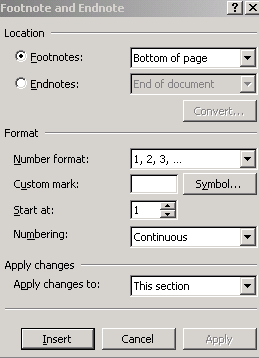 Insert a Footnote to accommodate the C and F explanations at the foot of the page.  To place a Footnote click on Insert/Reference/FootnoteThe footnote symbol must be chosen from the dialog you see here.  To use an asterisk change the Number format until you see the asterisk.  The system will automatically change the symbol for second and subsequent footnotes on the same pageUse 1½  line spacing for body of workUse typeface Franklin Gothic Book.  For the heading use size 14, small caps.  For the remainder of the document use size 12, regularSave as Temperatures to your CSN drive in the WP folderThis is the exercise to type.  Set the tab stops where you think appropriate.  Use decimal tabs or right-aligned tabs for the C and F columns_________________________________________________________________________Yesterday's Midday Temperatures		C*	FBrussels	Rain	9	48Amsterdam	Fair	6	43Barcelona	Cloudy	15	59Geneva	Fair	7	45Biarritz	Clear	11	63Copenhagen	Sunny	7	45Cork	Sunny	5	41Luxemburg	Cloudy	10	46London	Thunder	7	45Moscow	Snow	8	46Rome	Rain	13	55Vancouver	Clear	16	61Warsaw	Sleet	13	55*   Celcius    Fahrenheit 